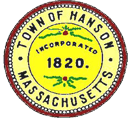   													     Form CFY 2025Capital Improvement CommitteeSix Year Plan and Priority AssignmentUse multiple lines for descriptions if necessaryPreparer:                                   Date:                                   Department:                              											            Rev 1.0 1/17/24Priority #Equipment and BuildingsFY2024 CostEquipment and BuildingsFY2025CostEquipment and BuildingsFY2026CostEquipment and BuildingsFY2027CostEquipment and BuildingsFY2028CostEquipment and BuildingsFY2029CostTotal FY Cost